Подведены итогимуниципального конкурса социальной рекламы «Мой выбор!»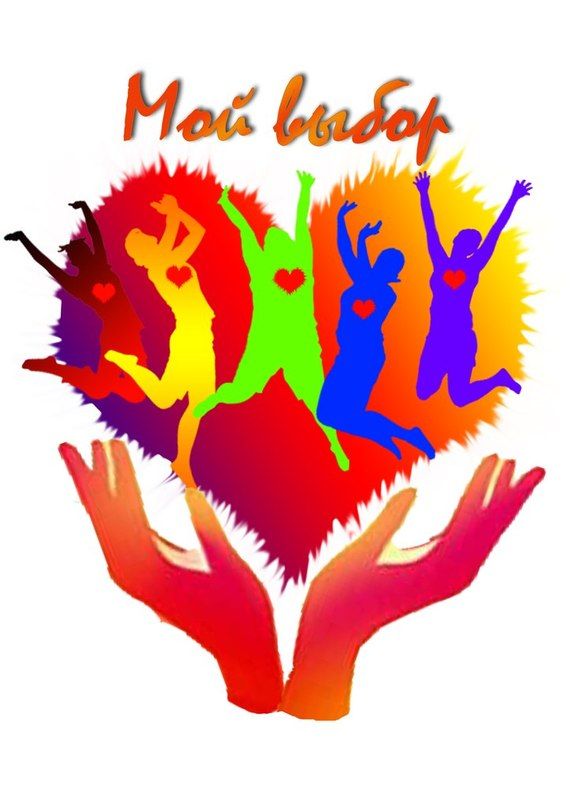 	На территории Белоярского района завершился муниципальный конкурс социальной рекламы (видеороликов) «Мой выбор!» среди обучающихся 8-11 классов общеобразовательных учреждений.	Цель проведения Конкурса – привлечение внимания к социально значимым темам общественной жизни, создание социальной рекламы, утверждающей общечеловеческие ценности, направленной на укрепление общественной этики и морали,                воспитание подрастающего поколения. 
	В конкурсе приняли участие 8 несовершеннолетних, которыми были представлены работы в виде презентаций и видеороликов по номинациям: «Стратегия жизни»,   «Здоровое поколение-здоровая нация», «Я и Закон».	Победителями Конкурса в номинации «Стратегия жизни»   стали: Плотникова Анастасия Владимировна - СОШ п. Сорум, Иванцова Ника Евгеньевна -  СОШ п. Лыхма, Шелудков Владислав Николаевич – СОШ п. Верхнеказымский.
	Победителями Конкурса в номинации «Здоровое поколение-здоровая нация» стали: Менчик Вера Евгеньевна - СОШ п. Сорум, Зуйкова Анна Андреевна - СОШ п. Сосновка.	Победителями Конкурса в номинации «Я и Закон» стала Анадеева Татьяна Олеговна - СОШ с. Полноват. 	А также,  в конкурсе приняли участие: Иордонян Кристина Оганессовна  – СОШ №3 г. Белоярский и Аимбетова Юлия Родионовна -  СОШ п. Сосновка.К оценке конкурсных работ были привлечены руководители органов и учреждений системы профилактики безнадзорности и правонарушений несовершеннолетних Белоярского района.Конкурс способствовал развитию творческих способностей подростков, воспитанию нравственных качеств и законопослушного поведения несовершеннолетних, формированию у них  негативного отношения к наркомании, алкоголизму, табакокурению.Главными критериями отбора победителей конкурса были оригинальность замысла работы и качество ее воплощения, творческие идеи и самостоятельность выполнения работ,  поддержка и участие родителей  в подготовке видео материалов.Все  участники конкурса получат  ценные призы и подарки, грамоты и благодарственные письма, подписанные председателем комиссии по делам несовершеннолетних и защите их прав Белоярского района Натальей Владимировной Сокол.Комиссия по делам несовершеннолетних и защите их прав Белоярского района.